UČENJE NA DALJAVO		TOREK			19.5.2020Dobro jutro!Pred nami je nov dan, novi izzivi. Upam da učenci PŠ Rob z nalogami niste imeli težav. Učenci PŠ Turjak, za vas pa vem, da zmorete in znate. Pa poglejmo kaj nas čaka danes.SLOVENŠČINAPš ROB DZ str.66, 67, 68Preberi opravičili in reši naloge, delo v skupinah izpusti in se loti 2. naloge, delo v parih izpusti na srani 68, ostalo reši.PŠ TURJAKNEISTOČASNOST DZ  str.78. O neistočasnosti govorimo takrat, ko se doganja vrstijo zaporedno: najprej preberem nalogo, potem jo rešim.V zvezek napiši naslov NEISTOČASNOST ter prepiši vse v modrem pravokotniku. Nato reši v DZ 1. nalogo na strani 79.MATEMATIKAPreveri včerajšnje delo:VAJA39 X 2    	83X3		45X4		25X6		43X7		106X5  78		  249		180		150		301		530Sosed ima vrt za jagode dolg 2 m in širok 7 m. Okoli vrta bo naredil ograjo. Koliko metrov ograje mora postaviti?	Račun:2m +7m+2m+7m=18m	7m	Odgovor:Sosed mora postaviti 18 m ograje.Pretvori:10m=___100____dm	3cm=__30____mm		380mm=__38_cm9m9dm=__99___dm	60cm=___6__dm		3m=__300_____cmNariši daljico dolgo 5 cm. Daljici nariši poljubno vzporednico.Nariši navpično premico t in na njej naredi pravokotno premico p.Deljenje.28:9=3, ost1	37:7=5, ost.2	234:2=117	  72:6=12Upam, da si imel rešeno brez napak!:)PŠ TURJAK DZ4.del str. 8 in 9PŠ ROB https://interaktivne-vaje.si/matematika/merske_enote_6_9/6_9_masa.htmlRešuj vaje na tej spletni strani. (Pritisni ctrl in stran.)NIT Ocenjevanje znanja Neli, Brina, Dora, MarcelPonavljaj snov na tej spletni strani:https://eucbeniki.sio.si/nit4/1303/index4.htmlspodaj desno je modra puščica za naprej, ali spodaj levo za nazaj.LIKOVNA UMETNOSTDanes boš risal-a živali. Na tej spletni strani si izberi 3 ali več živali ter jih po navodilu riši na papir. Živali lahko tudi pobarvaš.https://zmaga.com/content.php?id=7804&ref=7690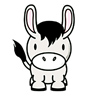 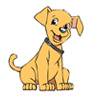 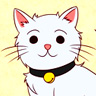 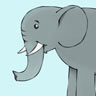 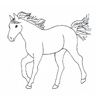 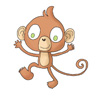 PREŽIVI ZANIMIV IN NASMEJAN DAN! Učiteljica Petra